LAPORAN KERJA PRAKTIKPEMANFAATAN MEDIA VISUAL DALAM ACARA RADIO STUDI KASUS RRI MADIUN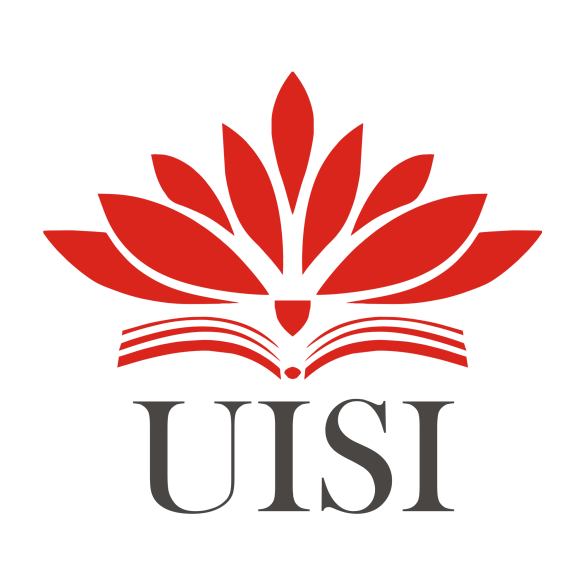 Disusun Oleh :MUHAMMAD RAUHAL FARAWI	(3031810024)PROGRAM STUDI DESAIN KOMUNIKASI VISUAL UNIVERSITAS INTERNASIONAL SEMEN INDONESIA GRESIK2021LAPORAN KERJA PRAKTIKPEMANFAATAN MEDIA VISUAL DALAM ACARA RADIO STUDI KASUS RRI MADIUN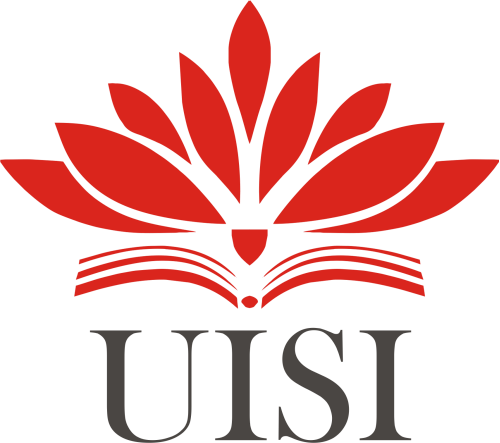 Disusun Oleh:MUHAMMAD RAUHAL FARAWI	(3031810024)JURUSAN DESAIN KOMUNIKASI VISUAL UNIVERSITAS INTERNASIONAL SEMEN INDONESIA GRESIK2021LEMBAR PENGESAHANLAPORAN MAGANGDI LEMBAGA PENYIARAN PUBLIK RADIO REPUBLIK INDONESIA KOTA MADIUNSeksi Siaran(Periode : 13 September 2021 s.d 13 Oktober 2021)Disusun Oleh:MUHAMMAD RAUHAL FARAWI	(3031810024)Mengetahui,Ketua Jurusan Desain Komunikasi Visual UISI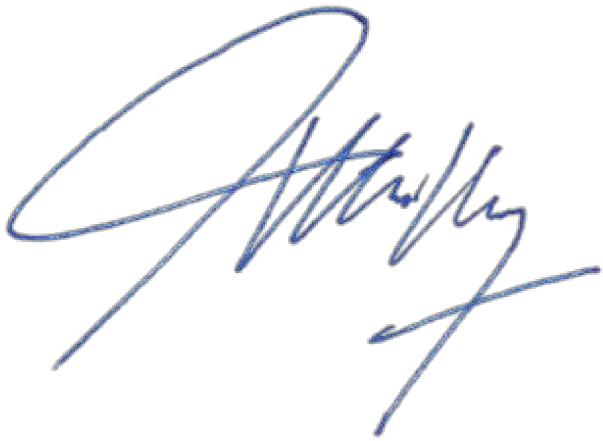 Nova Ridho Sisprasojo, S.Sn., M.Ds.NIP. 8816234Menyetujui,Dosen Pembimbing Kerja Praktek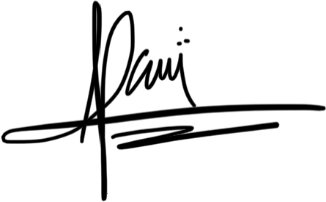 Muhammad Nasrulloh, S.T., M.T. NIP. 2021036Madiun, 13 Oktober 2021Lembaga Penyiaran Publik Radio Republik Indonesia MadiunMengetahui,Kepala RRI Madiun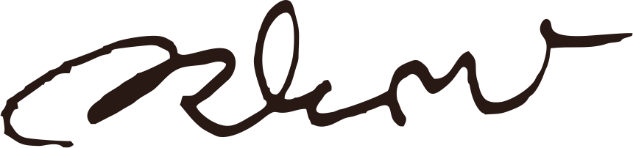 (Agus Sukoyo, .Md, S.AP, M.AP) NIP. 19640817 198403 1 002Menyetujui,Pembimbing Lapangan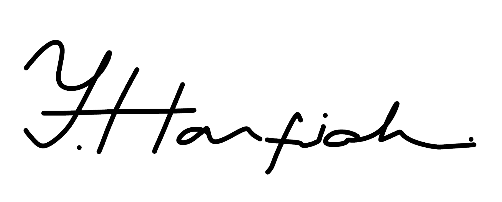 ( Yulia Harfiah S.Sos M.M.) NIP. 19730420 1993 03 2001KATA PENGANTARPuji syukur kepada Tuhan yang maha esa karena telah memberikan karunia berupa kesempatan penulis untuk dapat menyelesaikan kegiatan Kerja Praktik (KP) serta penyusunan laporan KP dapat terselesaikan tepat waktu sebagaimana mestinya.Laporan praktik kerja ini merupakan pertanggung jawaban selama melaksanakan kegiatan Praktik Kerja Lapangan serta untuk memenuhi persyaratan penyusunan laporan tugas akhir Program Strata 1 khususnya Program Studi Desain Komunikasi Visual di Universitas Internasional Semen Indonesia.Laporan praktik kerja ini disusun berdasarkan data-data yang telah diperoleh selama melaksanakan praktik kerja di LPP RRI Kota Madiun yang umat di Jalan Mayjend Panjaitan no. 10 selama kurang lebih 4 (empat) minggu. Penulis menyadari sepenuhnya bahwa tersusunnya laporan ini berkat adanya kerjasama dan bantuan dari berbagai pihak, baik berupa dorongan semangat maupun materil. Oleh sebab itu pada kesempatan ini, penulis ingin menyampaikan banyak terima kasih kepada :Bapak Nova Ridho Sisprasojo, S.Sn., M.Ds. selaku Ketua Jurusan Desain Komunikasi Visual UISIIbu Yulia Harfiah S.Sos M.M. selaku Ketua Seksi Siaran LPP RRI MADIUNBapak	Muhammad	Nasrulloh,	S.T.,	M.T.	selaku	dosen pembimbingSeluruh karyawan LPP RRI Kota MadiunSemua pihak-pihak lain yang tidak dapat disebutkan satu persatu yang turut serta membantu penulisSegala kesalahan dan kekurangan yang ada adalah tanggung jawab penulis, jika ada kebenaran semata-mata hanya karena rahmat Tuhan Yang Maha Esa. Saran dan kritik yang bersifat membangun sangat penulis harapkan demi kesempurnaan serta perbaikan di masa yang akan datangMadiun, 13 Oktober 2021 PenulisDAFTAR ISILAMPIRANSurat Persetujuan KPLembar Kehadiran KPFoto kegiatan KPLembar Penilaian KPSertifikat KPDAFTAR GAMBARGambar 3.1 Tampilan Website Youtube	24Gambar 4.1 Perangkat Komputer dan Dapur Rekaman	28Gambar 4.2 Pembuatan dan animasi karakter di aplikasi Adobe After Effect	29Gambar 4.3 Composing akhir Iklan pada aplikasi Adobe Premiere Pro	30Gambar 4.4 Peserta Kerja Praktik saat menerima bimbingan orientasi	31Gambar 4.4 Peserta Kerja Praktik bersama pembimbing lapangan RRI Madiun	32Gambar 4.5 Penggunaan media livestreaming dalam siaran dengan menggunakan aplikasi OBS	33Gambar 4.6 Kegiatan Taping acara “Live Music”	34DAFTAR TABELTabel 4.5 Jadwal Kerja Praktik	34Latar BelakangBAB I PENDAHULUANKerja Praktik (KP) merupakan salah satu bentuk implementasi secara sistematis dan sinkron antara program penguasaan keahlian yang diperoleh melalui kegiatan secara langsung dalam suatu instansi untuk suatu keahlian tertentu. Seiring dengan berkembangnya ilmu pengetahuan dan teknologi, Kerja Praktik (KP) menjadi salah satu kegiatan yang wjib dilaksanakan oleh mahasiswa Universitas Internasional Semen Indonesia dengan tujuan untuk melatih mahasiswa menjadi tenaga yang profesional, disiplin, kreatif, dan jujur dalam melaksanakan tugas dan tanggung jawabnya, menerapkan ilmu yang telah diperoleh di perkuliahan, serta untuk menjalin kerja sama antar Perguruan Tinggi dengan dunia industri atau instansi seperti Lembaga Penyiaran Publik Radio Republik Indonesia (LPP RRI).Kerja Praktik dianggap perlu karena dapat memberikan dampak positif bagi mahasiswa antara lain dapat mengamati, mengkaji, dan  menilai teori apa yang didapat di bangku perkuliahan dengan kejadian langsung di lapangan yang pada akhirnya mahasiswa menjadi siap, terampil, dan matang untuk berfikir, dan mengamati tentang persoalan di dunia kerja.Radio Republik Indonesia Madiun merupakan instansi yang bergerak di bidang Lembaga Penyiaran Publik yang menyiarkan informasi atau berita di wilayah Madiun dan sekitarnya. Selain bergerak di bidang Lembaga penyiaran publik, saat ini Radio Republik Indonesia Madiun juga telah berkonvergensi dan memanfaatkan media visual seperti platformYoutube dalam menyebarkan informasi yang sesuai dengan program studi Desain Komunikasi Visual yaitu di bidang multimedia.Radio merupakan media untuk mendapatkan berita atau informasi melalui audio yang sudah ada di kalangan publik sejak zaman penjajahan. Perkembangan radio dari tahun ke tahun juga mengalami perkembangan pesat. Sampai saat ini, radio masih menjadi media yang melekat di hati publik. Ditengah pandemi yang melanda Indonesia sekarang ini, RRI juga turut berperan sebagai media pendidikan bagi siswa-siswa sekolah di wilayah Kota Madiun.Dengan demikian, maka penulis mengambil judul “Pemanfaatan Media Visual dalam Acara Radio studi kasus RRI madiun”. Judul ini sesuai dengan kegiatan yang ada pada Kantor Radio Republik Indonesia Madiun.Tujuan dan ManfaatTujuan UmumMemperoleh pengalaman kerja dan mendapat peluang untuk dapat berlatih menangani permasalahan di masyarakat.Penerapan teori dan pengetahuan apa yang didapat selama perkuliahan terhadap instansi dengan penambahan penguasaan keahlian yang sebelumnya belum didapat di materi perkuliahanKhususUntuk memenuhi beban satuan kredit semester (SKS) yang  harus ditempuh sebagai persyaratan akademis di Jurusan Desain Komunikasi Visual UISIMengetahui proses kerja di Lembaga Penyiaran Publik Radio Republik Indonesia Kota MadiunMemperdalam potensi dan keterampilan diri sesuai dengan ilmu yang dimilikiMenerapkan kemampuan teoritis yang diperoleh di bangku kuliahMenambah wawasan dan pengalaman di bidang industri maupun instansiMelatih kreativitas mahasiswa untuk mengadakan suatu programMenambah pengalaman di dunia kerjaManfaatManfaat dari pelaksanaan kerja praktik di Lembaga Penyiaran Publik Radio Republik Indonesia Kota Madiun adalah sebagai berikut:Bagi Perguruan TinggiDapat mengetahui seberapa besar keberhasilannya dalam mendidik mahasiswa sehingga bisa menyesuaikan dengan kebutuhan perusahaan terkait dengan ilmu-ilmu yang diaplikasikan.Bagi PerusahaanDapat membantu menyumbangkan gagasan yang berguna bagi perusahaanDapat menjalin kerja sama antar perusahaan dengan dunia pendidikan terutama dalam menyalurkan tenaga kerja profesionalBagi MahasiswaMemperoleh keterampilan khusus dalam hal pekerjaanMenambah wawasan tentang dunia kerjaMemperoleh pengalaman kerja langsung di lapanganMendapat ilmu yang belum diajarkan di kampusMendapat bimbingan dan disiplin kerja oleh pembimbing instansiMetodologi Pengumpulan DataMenurut Sugiyono (2012), teknik pengumpulan data adalah langkah utama dalam sebuah penelitian, karena tujuan utaman dari penelitian itu sendiri adalah untuk memperoleh data. Dalam kegiatan Kerja Praktik di LPP RRI Madiun, peneliti mengumpulkan data dengan observasi ke lokasi LPP RRI Madiun dan melakukan wawancara dengan Ketua Seksi Penyiaran di LPP RRI Madiun.Waktu dan Tempat Pelaksanaan MagangLokasi	: Lembaga Penyiaran Publik Radio Republik Indonesia Madiun Jalan Mayjend Panjaitan No. 10 Kota Madiun, Jawa TimurWaktu	: 13 September – 13 Oktober 2021Nama Unit Kerja Tempat Pelaksanaan MagangSeksi Siaran RRI MadiunBAB IIPROFIL LEMBAGA PENYIARAN PUBLIK RADIO REPUBLIK INDONESIA KOTA MADIUNSejarah dan Perkembangan Lembaga Penyiaran Publik Radio Republik Indonesia MadiunLahirnya RRI Madiun yang kini disebut RRI Cabang Pratama Madiun diawali sekitar tahun 1937 dengan dibentuknya sebuah panitia di Kota Madiun dengan ketua Partolegowo untuk merencanakan akan mendirikan Studio Radio dengan nama “Eerste Madiunshe Radio Omroep”. Akan tetapi rencana tersebut tetap menjadi rencana dan tidak dapat diwujudkan tanpa diketahui apa penyebabnya.Sesudah Proklamasi Kemerdakaan Republik Indonesia tanggal 17 Agustus 1945 disiarkan melalui radio, beberapa pemuda di kota Madiun berusaha merintis kembali untuk mendirikan pemancar radio. Hasrat mendirikan Stasiun Radio ini mendapat dukungan dari tokoh-tokoh masyarakat dan pejabat pemerintah setempat. Mereka menyadari dan beranggapan bahwa siaran radio pada waktu itu satu-satunya alat omunikasi yang kuat untuk menggelorakan semangat, menyebarluaskan informasi dan sebagai alat penghubung bagi rakyat dan pemerintah setempat.Tiga orang bernama Ir. Nowo Djojosentono, Sutedjo dan M. Soetardi dari dinas Genie, Markas Besar TKR Jawa Timur dengan perlindungan Kapten Niti Hadisekar yang waktu itu menjabat Kepala Jawatan Perhubungan Kabupaten Magetan, berhasil mengambil danmengumpulkan alat-alat radio telegrafi peninggalan Jepang yang tersimpan di Gua Nitikan, Magetan.Soetedjo yang dibantu Wirdjo Husodo, Sudirman dan beberapa teman lainnya berhasil merakit kembali alat-alat telegrafi tersebut menjadi pemancar telefonie, sehingga dapat dipergunakan untuk kepentingan siaran. Setelah mengadakan percobaan-percobaan siaran sekitar 3 bulan, muncul keinginan dari mereka yang menaruh minat pada masalah keradioan, maupun tokoh-tokoh masyarakat dan pejabat pemerintah untuk mendirikan studio radio sebagai cabang RRI di Madiun. Untuk mempersiapkan segala sesuatunya, dibentuk sebuah panitia yang terdiri dari 5 orang diantaranya Dr. Ismangun Kusumo, Dahmojo, Mashadi, Muhammad Isnaeni dan Sosroboesono. Gedung yang didapat adalah bekas Gedung perkumpulan Thesofi yang terletak di Jalan Raya Madiun (sekarang Jalan Pahlawan). Suatu keuntungan, karena gedung ini mempunyai ruang besar dan ruang-ruang kecil yang kemudian ditransformasikan menjadi kamar penyiaran, kamar operating, kamar kepala studio, kamar tata usaha, perencana siaran, diskotik dan bengkel teknik. Di depan dan di belakang gedung utama, masih cukup luas pelataran untuk berbagai keperluan. Peralatan teknik juga masih sangat sederhana. Untuk memperbaiki akustik studio, dinding yang semula telanjang dicoba diberi lapisan soft board. Soft board yang dibuat di Madiun itu tentu tidak dapat bertahan lama dan kemudian diganti dengan karung goni.Panitia tersebut akhirnya dapat menjalankan tugasnya sebaik mungkin, sehingga apa yang mereka persiapkan berhasil mewujudkan RRI Cabang Madiun yang terintegrasikan dengan RRI Pusat. Sedangkanbagian administrasinya ada di Solo dan bagian siarannya berpusat di Yogyakarta.Menurut sejarahnya, RRI Madiun pernah mengalami beberapa kali perubahan bentuk yaitu sebagai : studio lokal, studio regional, studio relay dan RRI Regional II Stasiun Madiun. Pada tanggal 17 September 1970, RRI Madiun yang semula berada di Jalan Pahlawan 52 Madiun dipindahkan ke Jalan Kalimantan 6 Madiun. Selanjutnya pada tanggal 25 Oktober 1985 gedung RRI Madiun pindah ke Jalan Mayjen Panjaitan Nomor 10 Madiun.Keberadaan RRI Madiun mulai berubah semenjak reformasi digulirkan. RRI yang semula bernaung di bawah Departemen Penerangan berubah bentuk menjadi Perusahaan Jawatan RRI karena Departemen Penerangan dihapuskan padajaman Pemerintahan Presiden Abdurrahman Wahid, berdasar pada Peraturan Pemerintah Nomor : 37 Tahun 2000. Selanjutnya, berdasar Peraturan Pemerintah Nomor 12 Tahun 2005 tanggal 18 Maret 2005 dialihkan bentuknya menjadi Lembaga Penyiaran Publik Radio Republik Indonesia, selanjutnya disebut RRI, dan merupakan badan hukum yang didirikan oleh negara. Walaupun telah diundangkan Peraturan Pemerintah Nomor 12 Tahun 2005 pada tanggak 18 Maret 2005, akan tetapi pelaksanaan Peraturan Pemerintah tersebut belum dapat dilaksanakan sepenuhnya. Dalam masa transisi ini, RRI Madiun masih menggunakan nama serta masih menggunakan aturan-aturan pada Perusahaan Jawatan Radio Republik Indonesia Cabang Pratama Madiun.Visi dan Misi Lembaga Penyiaran Publik Radio Republik Indonesia MadiunBerikut ini adalah visi dan misi dari Lembaga Penyiaran Publik Radio Republik Indonesia :VisiTerwujudnya RRI sebagai Lembaga Penyiaran Publik yang terpercaya dan menduniaMisiMemberikan pelayanan informasi terpecaya yang dapat menjadi acuan dan sarana kontrol sosial masyarakat dengan memperhatikan kode etik jurnalistik/kode etik penyiaran.Mengembangkan siaran pendidikan untuk mencerahkan, mencerdaskan, dan memberdayakan serta mendorong kreatifitas masyarakat dalam kerangka membangun karakter bangsa.Menyelenggarakan siaran yang bertujuan menggali, melestarikan dan mengembangkan budaya bangsa, memberikan hiburan yang sehat bagi keluarga, membentuk budi pekerti dan jati diri bangsa di tengah arus globalisasi.Menyelenggarakan program siaran berperspektif gender yang sesuai dengan budaya bangsa dan melayani kebutuhan kelompok minoritas.Memperkuat program siaran di wilayah perbatasan untuk menjaga kedaulatan NKRIMeningkatkan kualitas siaran luar negeri dengan program siaran yang mencerminkan politik negara dan citra positif bangsa.Meningkatkan partisipasi publik dalam proses penyelenggaraan siaran mulai dari tahap perencanaan, pelaksanaan, hingga evaluasi program siaran.Meningkatkan kualitas audio dan memperluas jangkauan siaran secara nasional dan internasional dengan mengoptimalkan sumberdaya teknologi yang ada dan mengadaptasi perkembangan teknologi penyiaran serta mengefisienkan pengelolaan operasional maupun pemeliharaan perangkat teknik.Mengembangkan organisasi yang dinamis, efektif, dan efisien dengan sistem manajemen sumber daya (SDM, keuangan, asset, informasi dan operasional) berbasis teknologi informasi dalam rangka mewujudkan tata kelola lembaga yang baik ( good corporate governance)Meningkatkan kualitas siaran luar negeri dengan program siaran yang mencerminkan politik negara dan citra positif bangsa.Memberikan pelayanan jasa-jasa yang terkait dengan penggunaan dan pemanfaatan asset negara secara profesional dan akuntabel serta menggali sumber-sumber penerimaan lain untuk mendukung operasional siaran dan meningkatkan kesejahteraan pegawai.Lokasi Lembaga Penyiaran Publik Radio Republik Indonesia MadiunLokasi dari LPP RRI Madiun sebagai tempat dilaksanakannya kegiatan Kerja Praktik yaitu bertempat di Jl. Mayjen Panjaitan No.10, Pandean, Kecamatan Taman, Kota Madiun, Jawa Timur.Struktur Organisasi Lembaga Penyiaran Publik Radio Republik Indonesia MadiunPengorganisasian merupakan struktur organisasi yang sesuai dengan tujuan organisasi, sumber daya yang dimilikinya, dan lingkungan yang melingkupinya.Struktur Organisasi LPP RRI Madiun terdiri dari :Kepala Sub Bagian Tata Usaha Tugas :Membawahi tiga kepala urusan yang ada dibawahnyaMelakukan   perencanaan   terhadap   program   kerja	yang akan dikerjakanMengontrol ketiga kepala urusan yang ada dibawahnyaMengevaluasi kinerja kepala urusan yang ada dibawahnyaKepala Urusan Sumber Daya Manusia Tugas :Mengurusi tentang kepegawaianMengurusi semua data administratif pegawai yang ada di RRIMengurusi tentang pengusulan pensiun pegawai RRIMengurusi	tentang	pengusulan	pegawai	yang	menerima penghargaanMengontrol data pegawai aktif dan sudah pensiunMengurusi kenaikan pangkat pegawai RRIMerekap absensi pegawai RRIKepala Urusan Keuangan Tugas :Mengurusi tentang keuangan baik anggaran untuk siaran maupun anggaran untuk fisikMengatur arus keluar masuk keuanganKepala Urusan Umum Tugas :Menyediakan fasilitas umum maupun fasilitas siaran non teknikMengurusi tentang surat menyurat keluar masuk mobil dinasMengurusi tentang penggunaan listrik dan pengadaan sarana pra sarana fisikMengurusi tentang kebersihan kantorPengadaan pertamanan dan keamanan kantorPengadaan Alat Tulis KantorMengadakan penempatan resepsionisKepala Seksi Siaran Tugas :Bertanggungjawab terhadap seluruh kelancaran siaran baik dalam segi isi, materi, kontenMembawahi tiga subsi dibawahnyaMengevaluasi kinerja kru penyiar, pengarah acara, dan penulis naskahKepala Sub Seksi Siaran Tugas :Merencanakan produksi acara siaran Pro 1 maupun Pro 2Membuat Rencana Acara Siaran (RAS) dan Daftar Acara Siaran (DAS)Menentukan jumlah biaya untuk siaranMengontrol jalannya siaran dari luar atau didalamMenempatkan gatekeeper untuk siaranKepala Sub Seksi Siaran Programma 1 Tugas :Bertanggung jawab atas siaran programma lMengurusi tentang pembuatan naskah siaranMemperhitungkan tentang konten siaran Pro 1Menempatkan pembawa acara untuk siaran Pro 1Membagi shift kerja penyiar Pro 1Kepala Sub Seksi Siaran Programma 2 Tugas :Bertanggung jawab atas siaran programma 1Mengurusi tentang pembuatan naskah siaranMemperhitungkan tentang konten siaran Pro 2Menempatkan pembawa acara untuk siaran Pro 2Membagi shift kerja penyiar Pro 2Kepala Seksi Pemberitaan Tugas :Bertanggung jawab terhadap seluruh konten berita yang akan disiarkanMembawahi tiga subsi dibawahnyaMengevaluasi kinerja kru reporterKepala Sub Seksi Berita, Ulasan dan Dokumentasi Tugas :Mengendalikan dan mengontrol kinerja reporterMembuat berita ulasanMemetakan area liputan reporterMelakukan siaran langsung diluarKepala Sub Seksi Pengembangan Berita Tugas :Membawakan acara yang lebih spesifik ke dialog interaktif baik dalam maupun luar studioMengungkap isu yangs sedang erkembang di masyarakat untuk dijadikan beritaMembuat feature atau majalah udaraKepala Sub Seksi Liputan dan Olahraga Tugas :Melakukan liputan secara umum tentang olahragaMenempatkan area liput reporter yang bertugas untuk meliput berita olahragaKepala Seksi Layanan dan Pengembangan Usaha Tugas :Bertanggung jawab tentang pelayanan publikBertanggung jawab terhadap ketiga subsi yang ada dibawahnyaMengurusi perihal penyewaan gedungMengurusi perihal penyewaan sound systemMengurusi perihal penyewaan alat alat musikMengurusi perihal penyewaan lahan parkirBekerja sama dengan kaur umum untuk sarana prasarana umum dan siaranMelakukan kerjasama dengan pihak eksternalMelakukan hubungan ke masyarakatMelakukan evaluasi terhadap kinerja ketiga subsi dibawahnyaKepala Sub Seksi Layanan Publik Tugas :Melayani publik secara terencana maupun situasionalMengadakan kegiatan kemasyarakatan seperti donor darah atau pekan kreatifMembantu menerima bantuan terhadap masyarakat jika terjadi bencana alamKepala Sub Seksi Komunikasi Publik Tugas :Merupakan humas dari instansiMelakukan komunikasi ke luarMenempatkan	anggota	di	Pusat	Pelayanan	Informasi	dan DokumentasiMenjaga citra RRI di mata publikMelakukan tugas pencitraan terhadap instansi yang bekerjasama dengan RRIBekerjasama dengan urusan umum untuk mengatasi masalah pra saranaMengontrol situasi dan kondisi RRIMengatur arus surat menyurat keluar yang berkaitan dengan layanan publik (keamanan)Menarik antusiasme warga tentang kegiatan RRIBerkomunikasi dengan pihak dalamMelakukan pengadaan dan pembiayaan untuk hal banner jikaterdapat suatu acaraKepala Sub Seksi Pengembangan Usaha Tugas :Mengurusi tentang penjualan jasa yang dimiliki RRI baik siaran maupun non siaranMengurusi masalah komersialPembuatan proposal usahaMengurusi tentang penyewaan penyewaan sarana prasaranaPengadaan umbul umbul untuk event RRIKepala Seksi Teknologi Media Baru Tugas :Bertanggung jawab dengan masalah teknik baik siaran maupun non siaran selama itu keperluan RRIMengatur masalah teknis siaranBertanggung jawab terhadap ketiga subsi yang ada dibawahnyaMengontrol kinerja ketiga subsiMelakukan evaluasi terhadap kinerja subsiKepala Sub Seksi Teknik Studio dan Media Baru Tugas :Melakukan kontrol terhadap teknis studio siaranMengadakan hubungan jaringan internasionalMengikuti perkembangan teknologiMengurusi masalah internet dan konvergensi multimediaMembuat aplikasi Radio Streaming (RRI Play)Berkaitan dengan komunikasi publik dengan masalah siaranBerkaitan dengan ruang produksi dengan siaran langsung di studioKepala Sub Teknik Transmisi Distribusi Tugas :Mengontrol kinerja alat pemancarMenyambungkan pemancar dari stasiun yang disebar diluar kotaMemenuhi kebutuhan siaran di kota tertentuMemperkuat gelombang pancar di kota tertentuMenyediakan mobil pemancar untuk acara siaran luarMenerapkan teknologi Up Link untuk tingkat nasional (Mengambil dari satelit)Kepala Sub Seksi Teknik Siaran dan Prasarana Penyiaran Tugas :Mengontrol teknis siaran radioMengontrol ketahanan daya listrik yang diperlukan untuk siaranMenyediakan peralatan teknis untuk penyiaran baik diluar maupun didalamMengontrol kinerja pendingin udara dan lampu didalam studioPejabat Fungsional LainReporterTugas :Mencari berita di sekitar masyarakatMengedit berita menjadi naskah berita audioMerekam dan mengedit berita yang sudah diliputPenyiarTugas :Melakukan siaran dari studioMembawakan berita yang telah dibuat oleh reporterMelakukan komunikasi ke publik melalui siaran radioPengarah acara (Gatekeeper) Tugas :Melakukan pengarahan terhadap jalannya acara di studioMemberikan aba-aba jika ada panggilan telefon dari publik ke siaran radioMemberikan presenter acara jika acara akan berakhirProdukBerikut ini adalah program acara unggulan yang diproduksi oleh LPP RRI Madiun :Programa 1Religi PagiMerupakan acara unggulan di Pro 1 RRI Madiun, mengetengahkan tema-tema aktual seputar agama islam, dengan narasumber dari kalangan ulama. Acara ini disiarkan setiap hari pukul 05.00-06.00 WIB.Pengarusutamaan Gender (PUG)PUG adalah acara dialog di Pro 1 RRI Madiun, mengetengahkan tema seputar permasalahan di kalangan gender, terutama permasalahan anak, ibu hamil, lansia, difabel, dan kaum marginal lainnya. Acara ini disiarkan setiap hari pukul 10.00-11.00 WIB.Mimbar AgamaMimbar Agama merupakan acara yang berisikan informasi keagamaan dari berbagai agama, baik Islam, Kristen, Katolik, Hindu dan Budha. Acara ini disiarkan di Pro 1 RRI madiun setiap hari pukul 20.10-21.00 WIB.Kiprah IndonesiaKiprah Indonesia merupakan acara yang berisikan informasi untuk kalangan masyarakat di pedesaan, seperti petani, nelayan dan pelaku UMKM. Disiarkan di Pro 1 RRI Madiun setiap hari pukul 19.30-20.00 WIB.Pro DangdutPro Dangdut acara lagu-lagu dangdut, disiarkan di Pro 1 RRI Madiun setiap hari pukul 14.00-15.00 WIB.Mini DramaMini Drama merupakan siaran drama radio yang diproduksi oleh berbagai RRI di Indonesia. Acara berdurasi 10 menit ini disiarkan setiap hari di Pro 1 RRI Madiun, setiap pukul 21.00-22.00 WIB.Apresiasi Seni dan BudayaAcara yang mengetengahkan seni dan budaya tradisional, disiarkan setiap pukul 21.10-22.30 WIB.Programa 2Belajar di RRIAcara yang mengetengahkan berbagai materi pelajaran untuk membantu siswa-siswi dari tingkat SD hingga SMA, menghadirkan bapak/ibu guru dari berbagi pelajaran. Acara ini bekerja sama dengan Dinas Pendidikan dan Sekolah Luar Biasa, disiarkan setiap hari Senin sampai Jumat di Pro 2 RRI Madiun, setiap pukul 10.00-11.00 WIB.Sharing TimeSharing Time merupakan ajang curhat bagi anak muda tentang permasalahan yang mereka alami. Menghadirkan narasumber psikolog dari Unika Wima Madiun Andi Cahyadi. Acara ini disiarkan setiap hari, pukul 22.00-24.00 WIB. Di Pro 2 RRI madiun.Numpang NampangNumpang Nampang merupakan acara yang mengetengahkan sosok remaja berprestasi dan menginspirasi, disiarkan di Pro 2 RRI Madiun, setiap hari senin sampai kamis pukul 16.00-17.00 WIB.Ruang KreatifitasRuang Kreatifitas merupakan acara yang mengetengahkan karya para pelajar, baik dalam bentuk puisi, cerpen maupun karya sastra lainnya. Acara ini disiarkan setiap hari pukul 20.00-21.00 WIB di Pro 2 RRI Madiun.Program Berita dan InfoermasiWarta PagiBuletin berita dan informasi se-wilayah Madiun Raya. Disiarkan setiap hari pukul 06.00 WIBDinamika 17Musik dan informasi aktual hari ini. Disiarkan setiap hari pukul17.00 WIB.Dialog InteraktifDialog Isu KesehatanMenghadirkan narasumber yang berkompeten, kerjasama dengan Dinas Kesehatan Kota Madiun, Kabupaten Madiun, Kabupaten Magetan, Rumah Sakit DKT Madiun, dan Ikatan Apoteker Indonesia IAI. Disiarkan Setiap Hari Senin, pukul 08.00-09.00 WIB.Masalah AktualDialog untuk mendapatkan solusi, edukasi dan informasi yang berimbang dari narasumber yang berkompeten, dalam semua bidang, baik politik, ekonomi, sosial, budaya, agama, dan keamanan. Disiarkan setiap Selasa sampai Jum’at, pukul 08.00-09.00 WIB.Mitigasi BencanaUntuk memberikan edukasi pentingnya kesiap siagaan menghadapi bencana (Banjir,Longsor,Gempa,Tsunami, Kebakaran, dll). Menghadirkan narasumber yang berkompeten, spt BPBD, Tim SAR, Relawan, Kelompok Destana, dll. Disiarkan Setiap Selasa, pukul 16.30 WIB.RadioBAB III TINJAUAN PUSTAKARadio adalah salah satu bentuk media massa, karena potensi untukmengkomunikasikan sesuatu sangat besar kesetiap rumah, desa, kota, negara bahkan antar negara (melalui satelit). Tetapi radio lebih dari itu merupakan barang pribadi dibanding TV (yang umumnya ditonton orang banyak). Siaran radio berbicara langsung secara pribadi kepada pendengar, sehingga reaksi atas program seringkali dipengaruhi oleh reaksi individu. Jadi radio memiliki keuntungan memperoleh hubungan langsung dengan seseorang dan beribu-ribu individu. “Radio adalah media untuk orang perorang dan untuk saat ini” radio adalah tentang manusia, berfokus pada bahasa lisan dan bunyi suara manusia mengarahkannya secara terus- menerus kepada berbagai kisah dari sudut pandang manusia. Seorang penyiaran bisa mengurangi perasaan kesepian pendengar sambil menciptakan rasa persahabatan (Prilani, 2010: 20).Santi Indra Astuti dalam bukunya yang berjudul “Jurnalisme Radio teori dan praktek” mengatakan radio adalah buah perkembangan teknologi yang memungkinkan suara ditransmisikan secara serempak melalui gelombang radio di udara (Santi, 2008: 5).Selain itu, Asep Syamsul juga mengatakan bahwa Radio adalah teknologi yang digunakan untuk pengiriman sinyal dengan cara modulasi dan radiasi elektromagnetik (gelombang elektromagnetik). Gelombang ini melintas lewat udara dan juga bisa juga merambat lewat ruang angkasa yang hampa udara, karena gelombang ini tidak memerlukan medium pengangkut (seperti molekul udara). (Asep Syamsul, 2009: 12).Radio juga diartikan sebagai “The Encyclopedia of American International (1983; 121a), radio is mean of communication that tillies on the use of electromagnetic waves propagates through space the speed of light. The electronic wave used for radio communication are similar to  light and heat waves, but generally much lower in frecuncy”.  (Radio adalah alat komunikasi yang menggunakan gelombang elektromagnetik yang disebarkan melalui ruang pada kecepatan cahaya. Gelombang elektromagnetik yang digunakan dalam komunikasi radio persis dengan cahaya dan gelombang panas, tetapi frekuensinya lebih rendah) (Triartanto, 2010: 30).Menurut Anton M. Moeliono, pengertian radio siaran adalah (pengiriman) suara/bunyi melalui udara (1982: 791). Sedang Jull Swenell dalam The Little Oxford Dictionary of Current English, mendefinisikan, radio transmission reception of massages by electronic waves without connecting wires (radio adalah pengiriman dan penerimaan pesan-pesan oleh gelombang elektronik tanpa sambungan kabel). Lebih lanjut, Teguh Meinanda dan Ganjar Nugraha Jiwapraja (1980: 80) menyatakan, radio adalah keseluruhan system gelombang suara yang dipancarkan dari stasiun dan kemudian dapat diterima oleh berbagai pesawat penerima baik di rumah, di kapal, di mobil, dan sebagainya.Berdasarkan bebarapa pendapat di atas, dapat ditarik kesimpulan, seperti dalam radio adalah alat komunikasi massa yang menggunakan lambang komunikasi yang berbunyi. Suatu pemancar radio yang sedang in operation tidak membawa pengaruh apa-apa pada audiens/ pendengar kalau gelombanggelombangnya tidak dimuati sesuatu yang berarti, entah itu berupa sinyal, katakata terucapkan, maupun nada-nada, atau sesuatu yang berirama.Media YoutubeMenurut Gerlach & Ely (Jalinus, 2016) secara garis besar media adalah manusia, materi, atau kejadian yang membangun kondisi, yang menyebabkan seseorang mampu memperoleh pengetahuan, keterampilan, atau sikap. Youtube merupakan situs web berbagi video daring yang diciptakan oleh tiga mantan karyawan Paypal pada bulan Februari tahun 2005 dengan tujuan membuat media sosial dimana pengguna bisa mengunggah dan berbagi video. Awalnya, situs ini di pegang secara independen oleh ketiga pemiliknya yaitu Steve Chen, Chad Hurley, dan Jawed Karim. Setelah didirikan, Youtube mendapat suntikan modal pertamanya dari seorang investor yaitu Sequoia Capital sebesar $11,5 juta di bulan November 2005 – April 2006. Dengan tambahan modal yang cukup besar, Youtube mulai berkembang secara pesat dari bulan Juli 2006.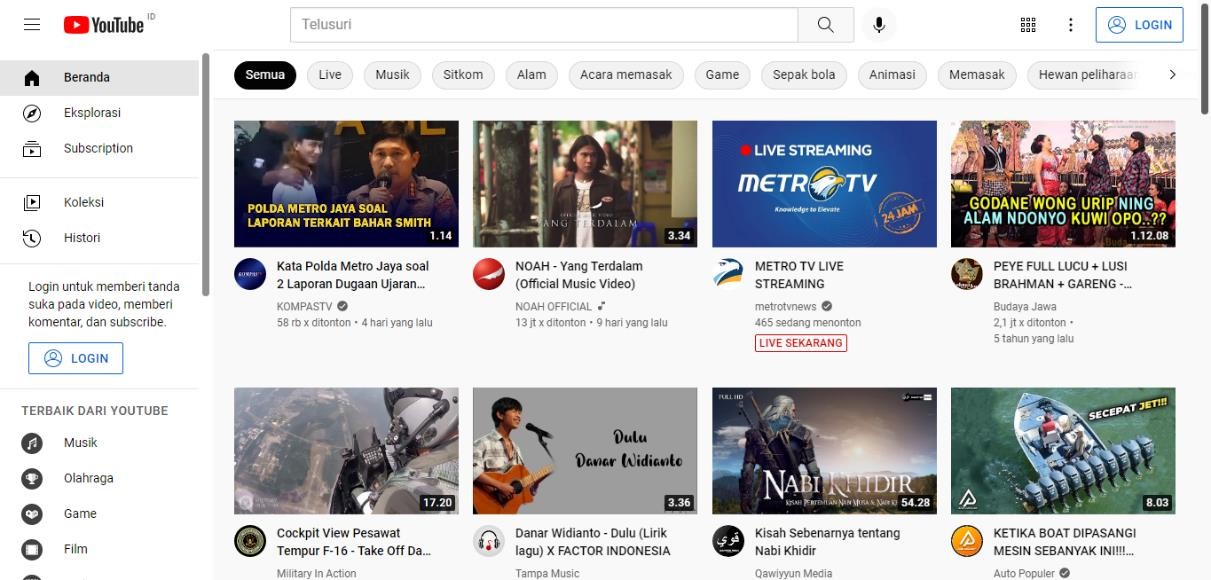 Gambar 3.1 Tampilan Website Youtube Sumber : https://www.youtube.comKarena perkembangannya yang semakin pesat, Youtube berhasil menarik minat dari peusahaan Googl.inc. Bulan Oktober 2006 Google.incmengakuisisi Youtube dengan nilai transaksi sebesar $1,65 miliar. Saat itu, menurut penyedia data market internet ‘ComScore’, situs Youtube merupakan penyedia video daring online terbesar di Amerika Serikat dengan market share 43 persen dan lebih dari 6 milliar video dilihat di bulan Januari 2009. Dengan format berkas atau file FLV (Flash Video) yang mudah dijangkau dimana mana itu sebagai standar pengodean video yang di upload oleh para user. Cara ini membuat Youtube semakin mudah diakses oleh masyarakat secara instan di internet. Ditambah dengan kemudahan mengakses situs Youtube melalui smartphone, masyarakat membuat Youtube menjadi tontonan alternatif selain televisi.Situs ini memberikan kebebasan bagi penggunanya untuk mengunggah konten mereka sendiri seperti video klip, klip TV, hingga video blogging dengan teknologi HTML5 dan Adobe Flash Video. Pengguna situs ini tidak hanya masyarakat biasa tetapi juga media  korporat semacam BBC, CBS, VEVO dan berbagai macam organisasi lainnya. Pengguna tak terdaftar dapat menonton video, sementara pengguna terdaftar dapat mengunggah video dalam jumlah tak terdaftar.BAB IV PEMBAHASANStruktur Organisasi Unit KerjaKepala Seksi SiaranNama	: Yulia Harfiah, S.Sos., M.M.NIP	: 19730420 199303 2 001Tempat / Tanggal Lahir	: Banda Aceh, 20-04-1973 TMT Pelantikan	:  23-03-2021Pendidikan	: S-2Diklat PIM / Tahun	: -Pangkat / Golongan Ruang	: Penata Tingkat I/III.d TMT Pangkat	: 01-10-2015Pranata Siaran Ahli MudaNama	: PuryonoNIP	: 19650312 198603 1 006Tempat / Tanggal Lahir	: Magetan, 12-03-1965 TMT Pelantikan	:  30-12-2020Pendidikan	: SMADiklat PIM / Tahun	: -Pangkat / Golongan Ruang	: Penata Tingkat I / IIId TMT Pangkat	: 01-10-2011Nama	: Supriyanto, S.PT.NIP	19640405 199303 1 003Tempat / Tanggal Lahir	: Sragen, 05-04-1964 TMT Pelantikan	: 30-12-2020Pendidikan	: S.1Diklat PIM / Tahun	: IV / 2010Pangkat / Golongan Ruang	: Penata Tingkat I / IIId TMT Pangkat	: 01-04-2006Tugas Unit KerjaMerencenakan acara yang akan disiarkanMenyiarkan acara yang sudah disusunMelakukan monitoring acaraMelakukan evaluasi acara.Penjelasan Singkat Tentang Tugas Unit KerjaDi LPP RRI Madiun, Seksi siaran memiliki tugas sebagai pengurus dari program-program acara yang disiarkan di RRI madiun. Mulai dari perencanaan tentang acara yang akan disiarkan, dilanjutkan dengan penyiaran acara tersebut, hingga mengevaluasi acara yang sudah disiarkan.Tugas Khusus (Pembuatan Visualisasi Iklan Layanan Masyarakat)TujuanTujuan dari Pembuatan Visualisasi Iklan Layanan Masyarakat ini adalah untuk menciptakan luaran video berupa iklan layanan masyarakat yang ditayangkan disela-sela jam tayang acara livestream maupun taping RRI MadiunMetode PembuatanAlat dan BahanAlatPeralatan yang digunakan dalam proses pembuatan Iklan layanan masyarakat ini adalah perangkat komputer dengan koneksi internet, Dapur rekaman untuk pengambilan suara dan aplikasi editing video Adobe After Effect dan Adobe Premiere Pro, serta Aplikasi perekaman Cool Edit Pro.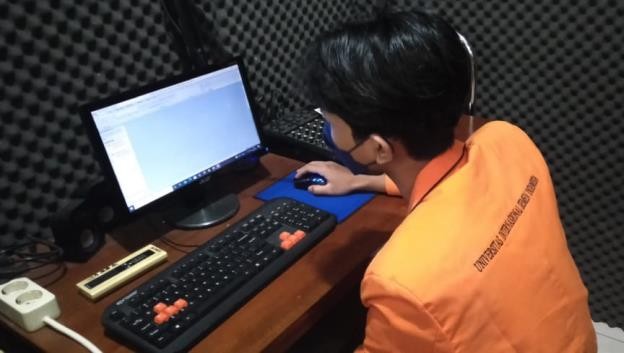 Gambar 4.1 Perangkat Komputer dan Dapur RekamanBahanBahan yang digunakan pembuatan Iklan layanan masyarakat ini yaitu Naskah rekaman dan Voice over penyiar sebagai suara tokoh dalam Iklan layanan masyarakat.4.4.2.2 Prosedur Pembuatan4.4.2.2.1Pre ProductionPada tahap Pre Production, Dilakukan pembuatan konsep visual dan ide utama dari visualisasi iklan yang akan dibuat. Dikarenakan tugas pembuataniklan hanya sebatas pemvisualisasian saja, maka alur utama dari iklan tersebut berdasarkan pada iklan dalam bentuk audio yang sudah dibuat sebelumnya. Yaitu Iklan layanan masyarakat “Jangan Asal Komen”. Konsep visual yang didapat adalah dengan ide penggunaan animasi karakter dan storyboard untuk menggambarkan karakter yang ada dalam iklan audio “Jangan Asal Komen”.ProductionDi tahap Production, konsep visual yang sudah didapat kemudian direalisasikan dengan mulai membuat desain dasar karakter pada Adobe After Effect. Karakter yang sudah selesasi dibuat kemudian dianimasikan sesuai dengan storyboard yang sudah dibuat. Kemudian dilanjutkan dengan pembuatan objek pendukung seperti background.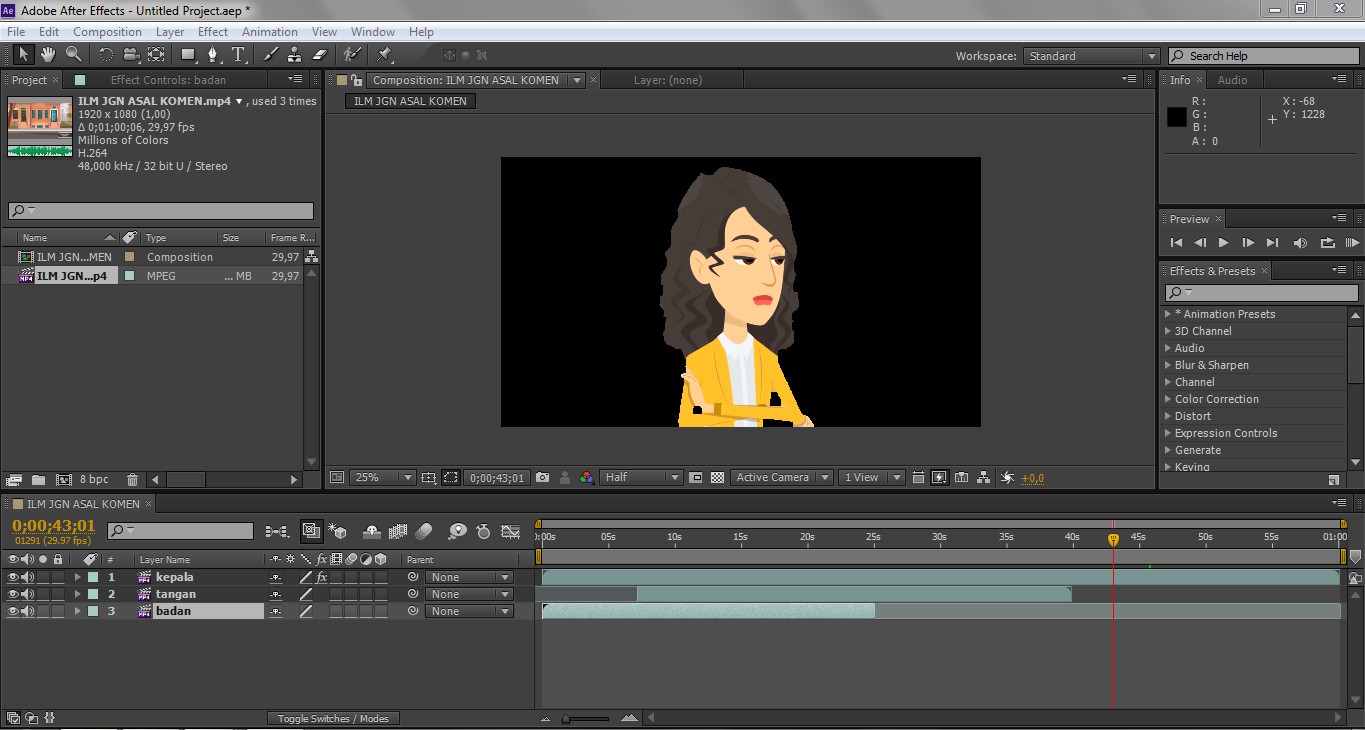 Gambar 4.2 Pembuatan dan animasi karakter di aplikasi Adobe After EffectPost ProductionDi tahap Post Production, karakter dan aset-aset lain yang sudah dianimasikan kemudian dijadikan satu dan diedit secara keseluruhan menggunakan aplikasi Adobe Premiere pro. Semua animasi disesuaikan dengan audio Iklan Layanan Masyarakat “Jangan Asal Komen” yang menjadi landasan bagi visualisasi iklan tersebut. Luaran berupa video kemudian disajikan dalam tayangan- tayangan livestream maupun taping video acara-acara di RRI Madiun sebagai Iklan Layanan Masyarakat.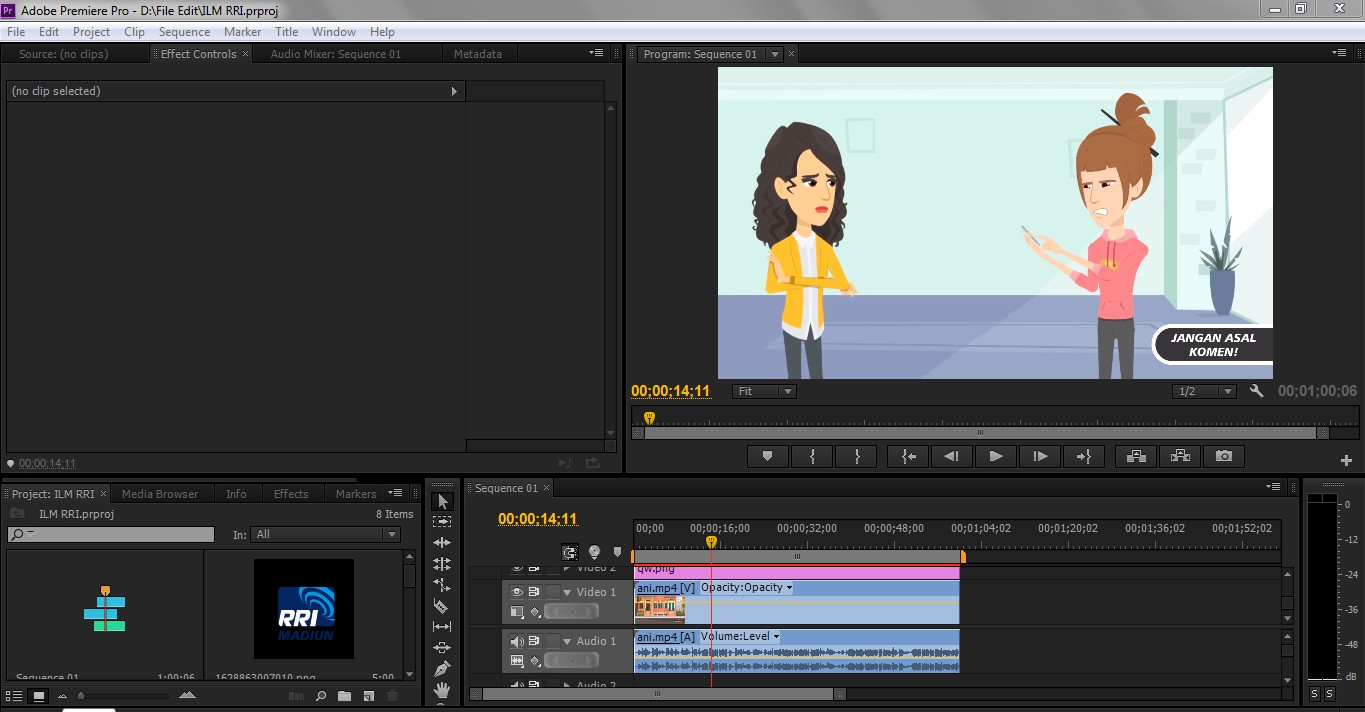 Gambar 4.3 Composing akhir Iklan pada aplikasi Adobe Premiere ProKegiatan Kerja PraktikPelaksanaan Kerja Praktik (KP) dibimbing langsung oleh Kasi Layanan Publik Bapak Sutomo kemudian diserahkan ke Kasi Siaran Ibu Yulia Harfiah. Penulis ditempatkan di bagian penayangan livestreaming Youtube sekaligus operator studio selama 1 bulan terhitung mulai September hingga Oktober 2021. Penulis ditugaskan dengan sistem membuat desain thumbnail livestreaming, Flyeracara, dan sebagai asisten penyiar. Penulis juga ditugaskan untuk membuat Iklan Layanan Masyarakat (ILM), dan juga mengedit video luaran dokumentasi kegiatan yang dilakasanakan di LPP RRI Madiun.Minggu Pertama (13 September – 18 September 2021)Pada hari senin di minggu pertama, dilakukan penerimaan anggota Kerja Praktik oleh Bapak Sutomo. Setelah itu penulis mendapat orientasi tentang program acara siaran serta pengenalan seputar RRI Madiun termasuk sejarah dan karakteristik oleh Bapak Supriyanto  yang berlangsung selama 5 hari. Hari Kamis, Bapak Supriyanto kembali memberikan orientasi tetapi dengan tema sasaran khalayak menurut/pada pola budaya dan mata pencaharian. Lalu pada hari Jumat, penulis diberikan orientasi kembali mengenai pola acara siaran.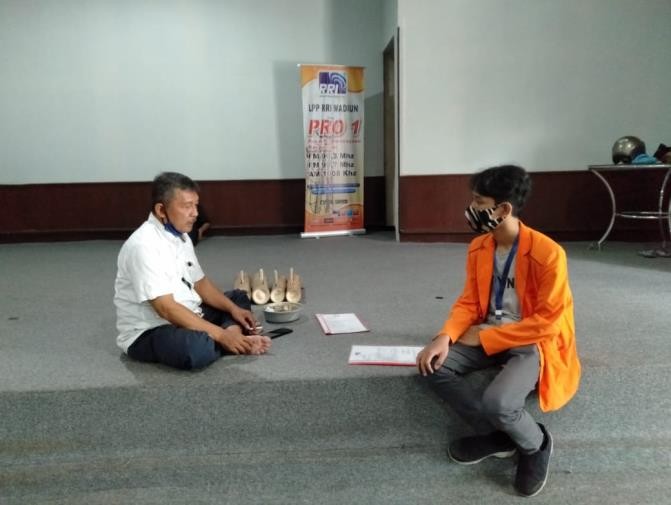 Gambar 4.4 Peserta Kerja Praktik saat menerima bimbingan orientasiMinggu Kedua (21 September – 25 September 2021)Minggu kedua dimulai dengan perpindahan penulis ke divisi Pro 2 yang diterima oleh Kasi Pro 2 Ibu Yulia Harfiah. Penulis mulai diberi pengetahuan dan wawasan seputar jadwal-jadwal acara yang dilaksanakan secara live melalui channel youtube RRI Madiun. Penulis juga mulai dikenalkan dengan channel youtube RRI Madiun dan juga cara membantu penyiar saat membawa acara secara live termasuk pengoperasian aplikasi OBS dan Livestream langsung melalui aplikasi Zoom.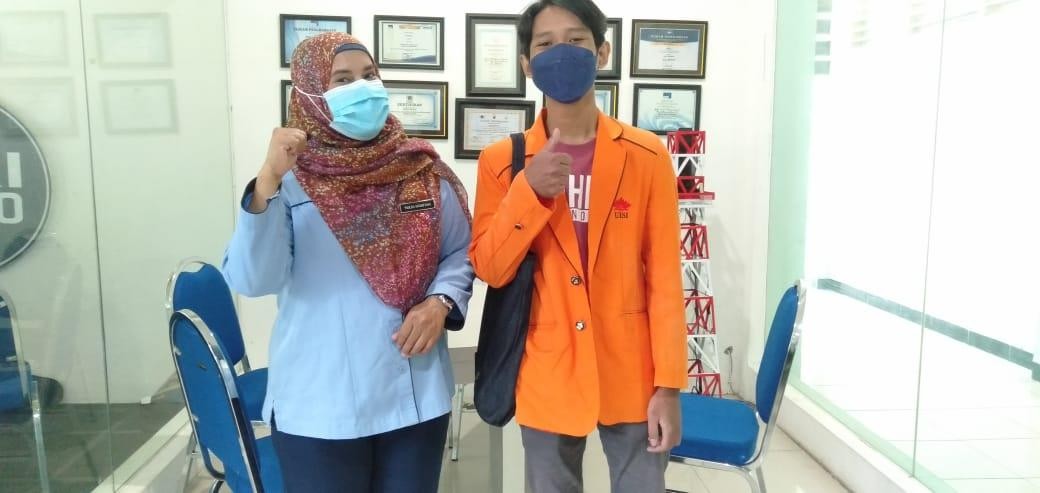 Gambar 4.4 Peserta Kerja Praktik bersama pembimbing lapangan RRI MadiunMinggu Ketiga (28 September – 2 Oktober 2021)Pada minggu Ketiga, Penulis mulai melaksanakan tugas sebagai operator saat acara livestream. Tugas yang dilakukan meliputi mulai menyambungkan komputer operator ke komputer penyiar, menyiapkan layout OBS maupun Zoom meeting, dan menyiapkan thumbnail, judul, sekaligus deskripsi video pada livestream di channel youtube RRI Madiun. Penulis juga diberi tugas untuk mendesain beberapathumbnail acara yang akan di tayangkan secara live beserta flyernya yang akan dipublikasikan sebagai media promosi.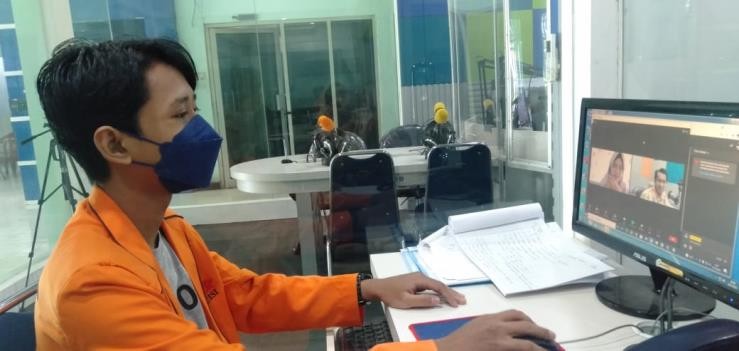 Gambar 4.5 Penggunaan media livestreaming dalam siaran dengan menggunakan aplikasi OBSMinggu Terakhir (5 Oktober – 13 Oktober 2021)Pada minggu terakhir, Penulis mendapat tugas sebagai kameramen untuk mendokumentasikan kegiatan tapping acara “Live Music” yang dilaksanakan pada tanggal 7 oktober 2021. Tak hanya mendokumentasikan, penulis juga bertugas untuk mengambil beberapa shot video tambahan yang akan digunakan dalam luaran akhir kegiatan tapping acara “Live Music” tersebut. Penulis juga diberi tugas untuk membuat Iklan Layanan Masyarakat dalam bentuk video yang akan ditampilkan di sela-sela luaran acara “Live Music” tersebut.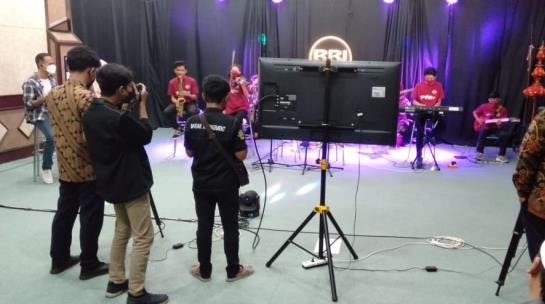 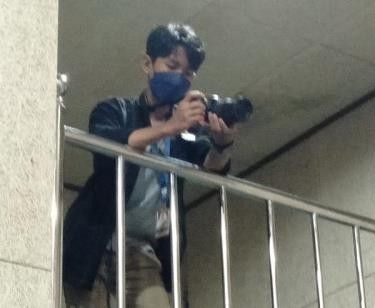 Gambar 4.6 Kegiatan Taping acara “Live Music”Jadwal Kerja PraktikTabel 4.5 Jadwal Kerja PraktikKesimpulanBAB V KESIMPULAN DAN SARANBerdasarkan kegiatan Kerja Praktik (KP) yang telah dilaksanakan pada tanggal 13 September 2021 - 13 Oktober 2021, Penulis dapat menyimpulkan bahwa peran LPP RRI Madiun sebagai lembaga penyiaran yang kini sudah berkembang ke ranah digital sangat bermanfaat guna memberikan informasi kepada masyarakat khususnya di daerah sekaresidenan Madiun.Namun dalam usahanya untuk berkembang di ranah digital, pemanfaatan dan kualitas dari media visual yang digunakan tentu menjadi faktor baru yang sangat penting untuk bisa menyajikan tayangan yang menarik sekaligus mempertahankan minat pemirsa agar bisa menerima informasi dengan baik. Dimana RRI Madiun masih kekurangan dalam hal ini dikarenakan minimnya sumber daya manusia yang paham dan ahli dalam bidang tersebut.SaranBerdasarkan kesimpulan diatas maka penulis memberikan beberapa saran yang bermanfaat dan bersifat membangun bagi pihak terkait, diantaranya :Bagi Instansi/PerusahaanPerusahaan sebaiknya mulai membuka kesempatan bagi tenaga kerja yang memang dibutuhkan dalam mengembangkan kualitas siaran di masa digital saat ini maupun memberikan pelatihan kepada sumber daya manusia yang sudah ada terkait penggunaan dan pemanfaatan media digital terutama dalam bidang visual agar kualitas siaran bisa semakin berkembang.Bagi UniversitasSenantiasa memberikan motivasi dan bimbingan terhadap mahasiswa yang melakukan Kerja Praktik lapangan agar tetap semangat dan bisa menjalankan kegiatan kerja praktik dengan maksimal.DAFTAR PUSTAKAAhmad Nur 2015. Radio Sebagai Sarana Media Massa Elektronik. AT-TABSYIR: Jurnal Komunikasi Penyiaran Islam. 3(2):243-244Astuti, Santi Indra. 2008. Junalisme Radio : Teori dan Praktik. Bandung : Simbiosa Rekatama Media.Jalinus, Nizwardi and Ambiyar, Ambiyar. 2016. Media dan Sumber Pembelajaran. Kencana, Jakarta, pp.M.Romli, Asep Syamsul. 2009. Basic Announcing: Dasar-dasar Siaran Radio. Bandung: Nuansa.Prilani. 2010. Radio Kampus. Yogyakarta: STAIN Kediri.Uchjana E, Onong. 1990. Radio Siaran Teori dan Praktek. Bandung: CV Mandar Maju.Wahyudi J. B. 1994. Dasar Dasar Manajemen Penyiaran. Jakarta: Gramedia Pustaka Utama.LAMPIRANSURAT PERSETUJUAN KP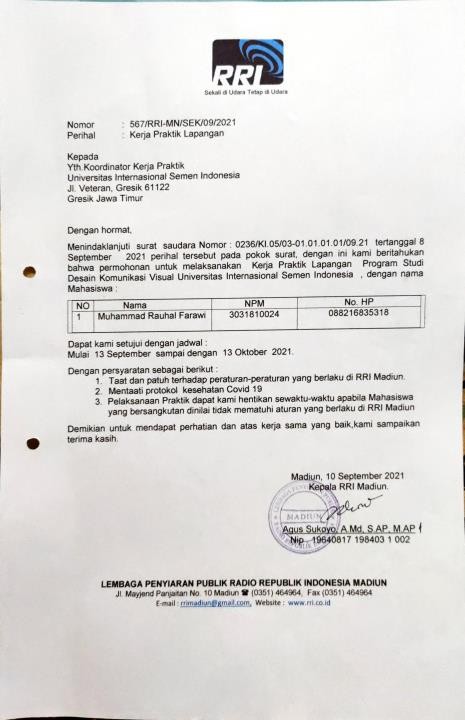 LEMBAR KEHADIRAN KP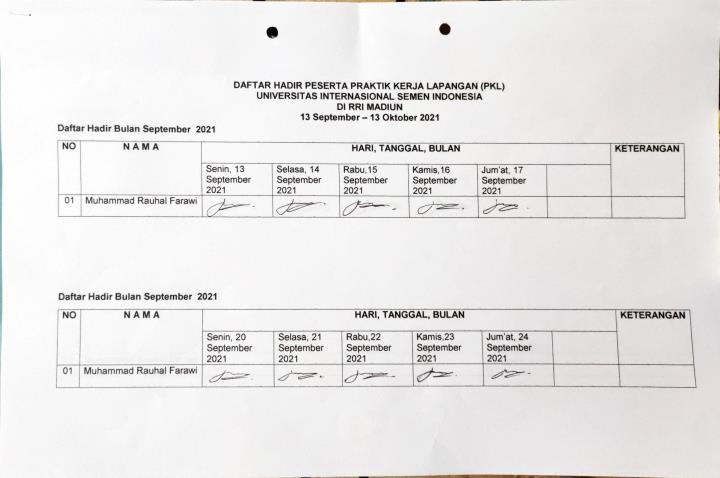 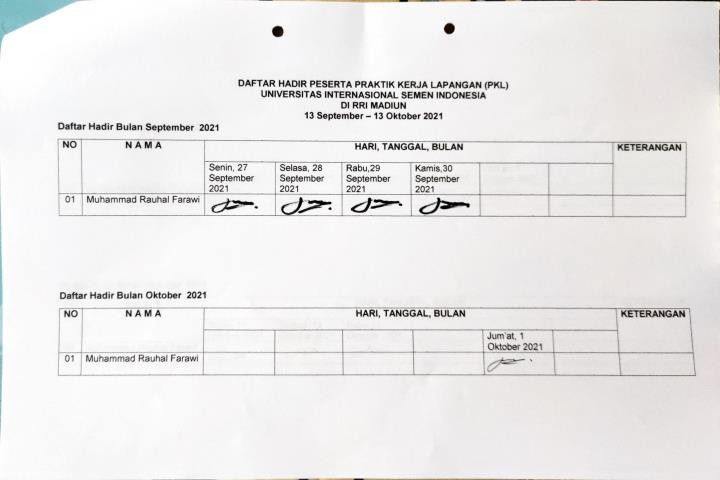 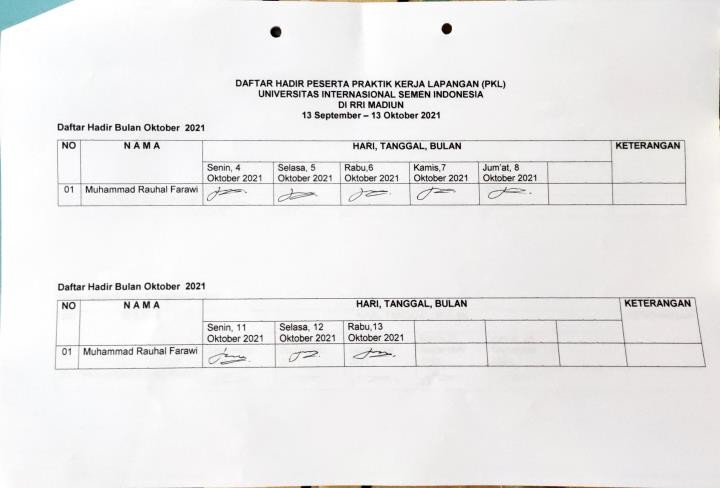 FOTO KEGIATAN KP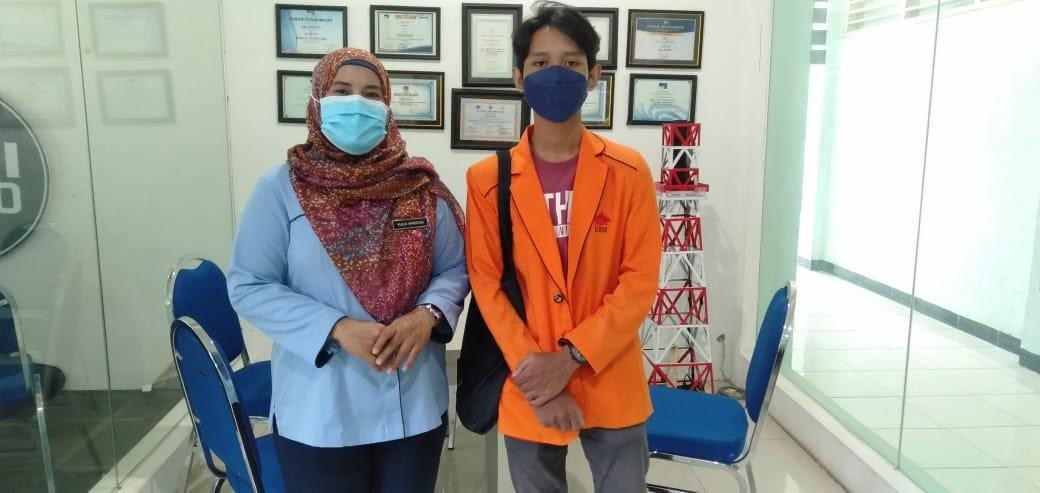 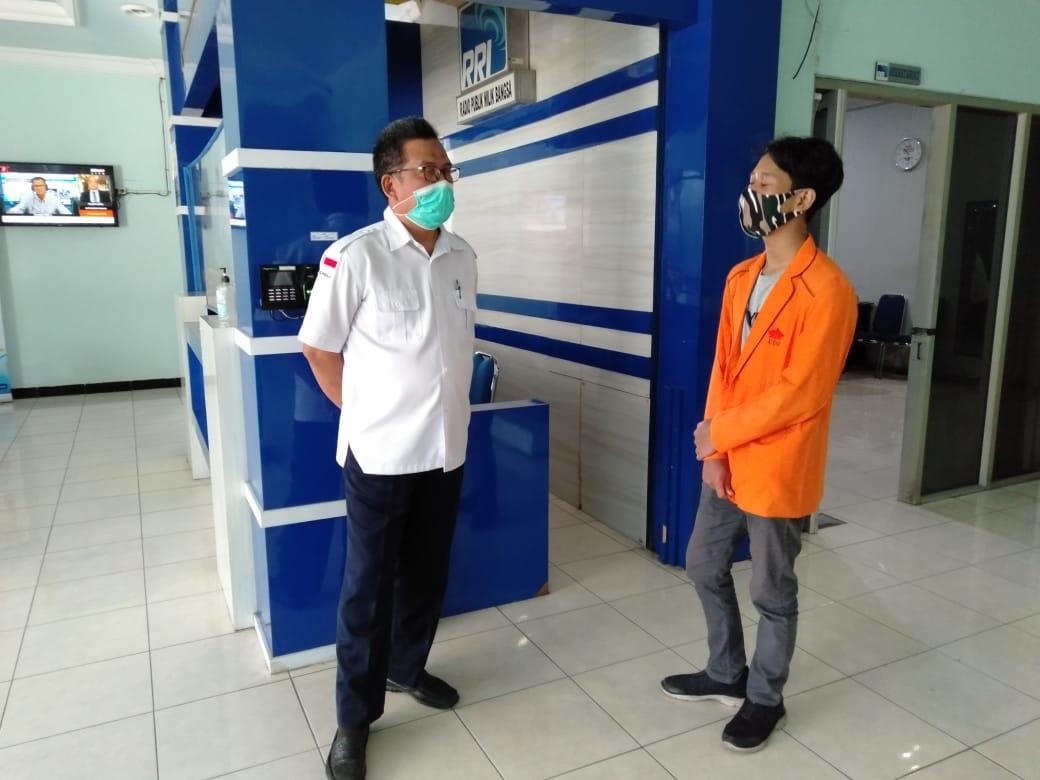 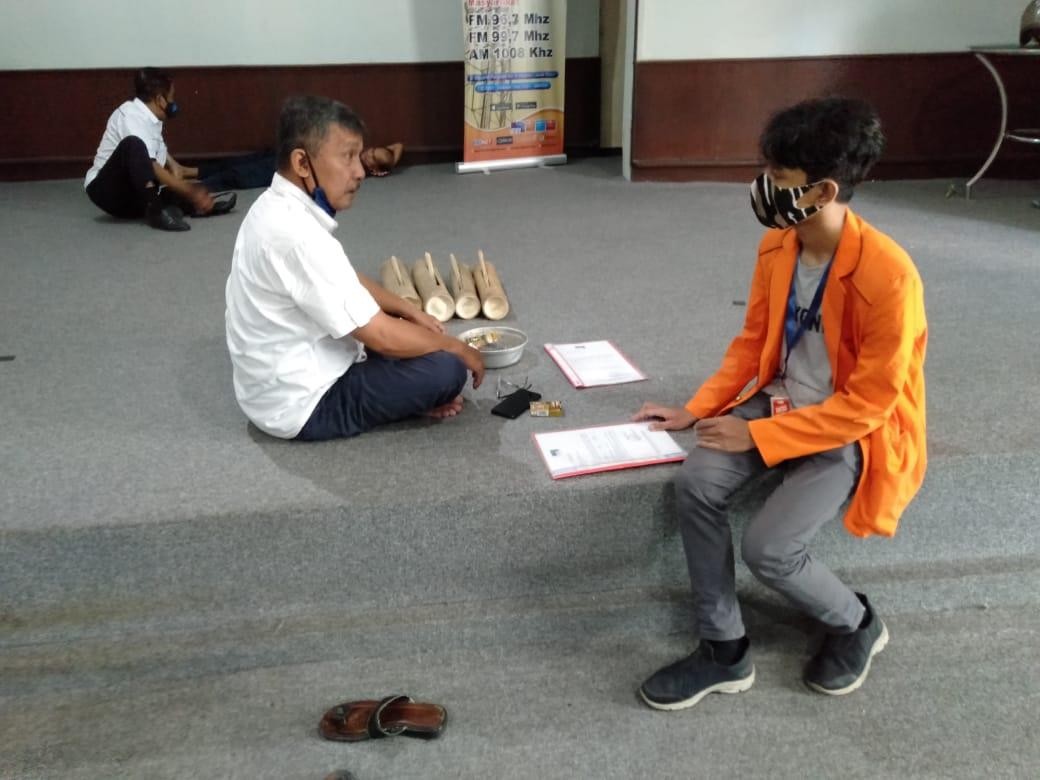 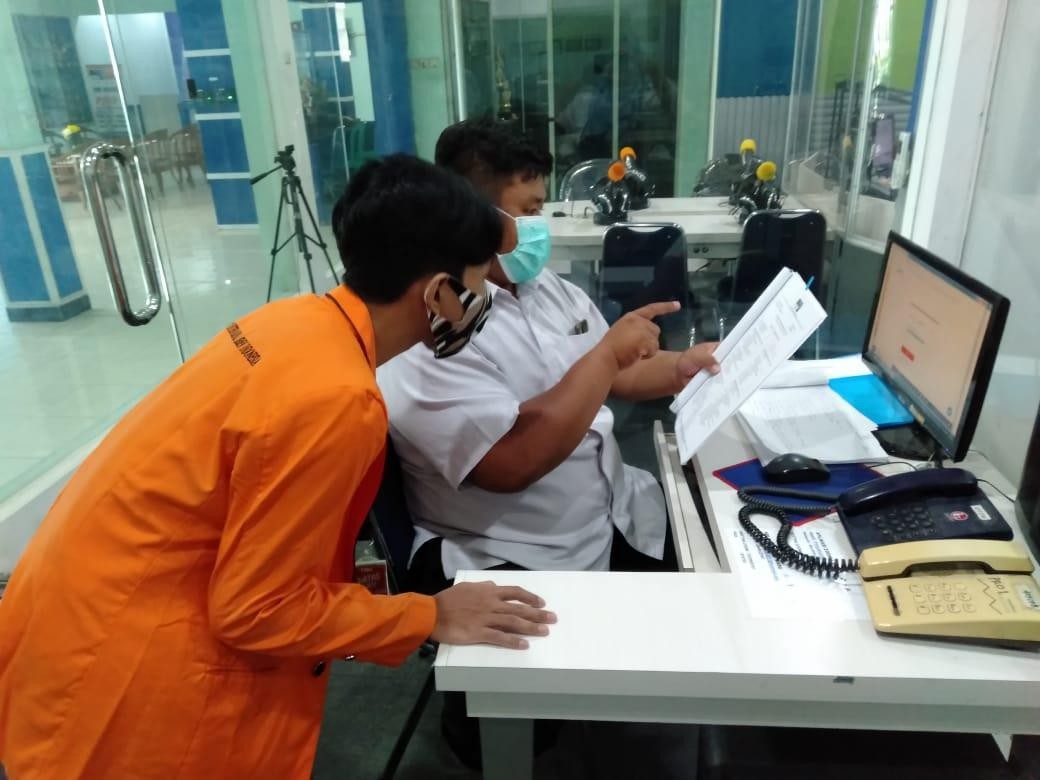 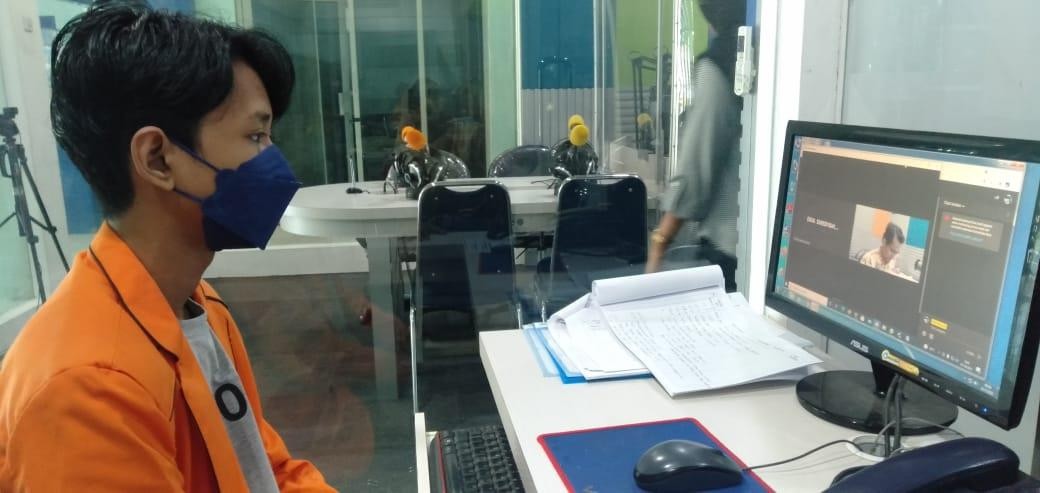 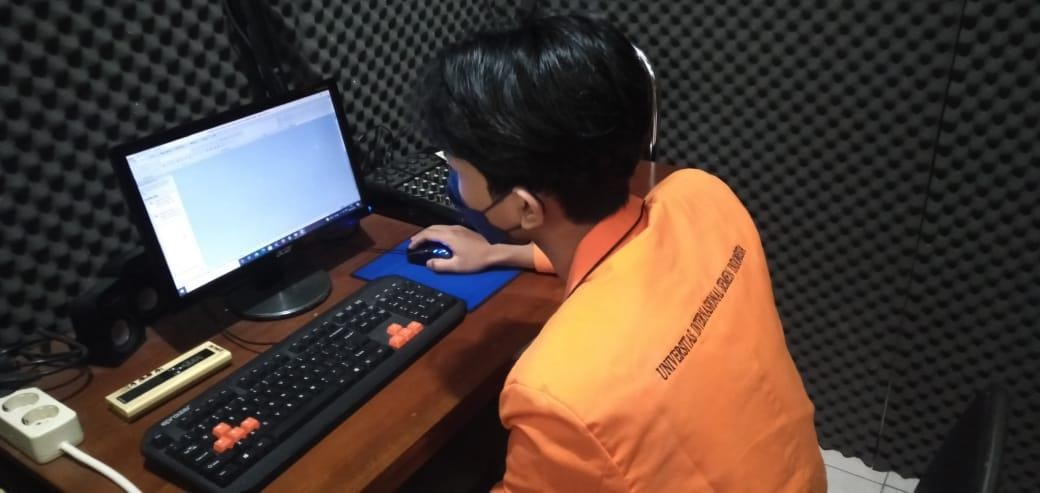 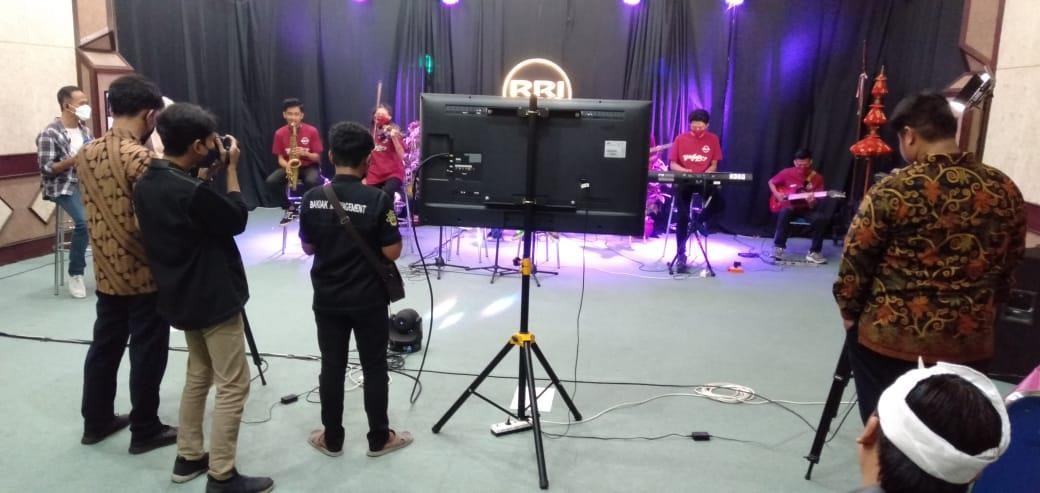 LEMBAR PENILAIAN KP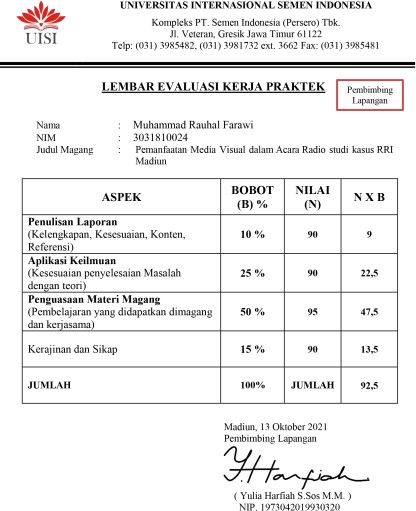 SERTIFIKAT KP/SURAT TANDA SELESAI KP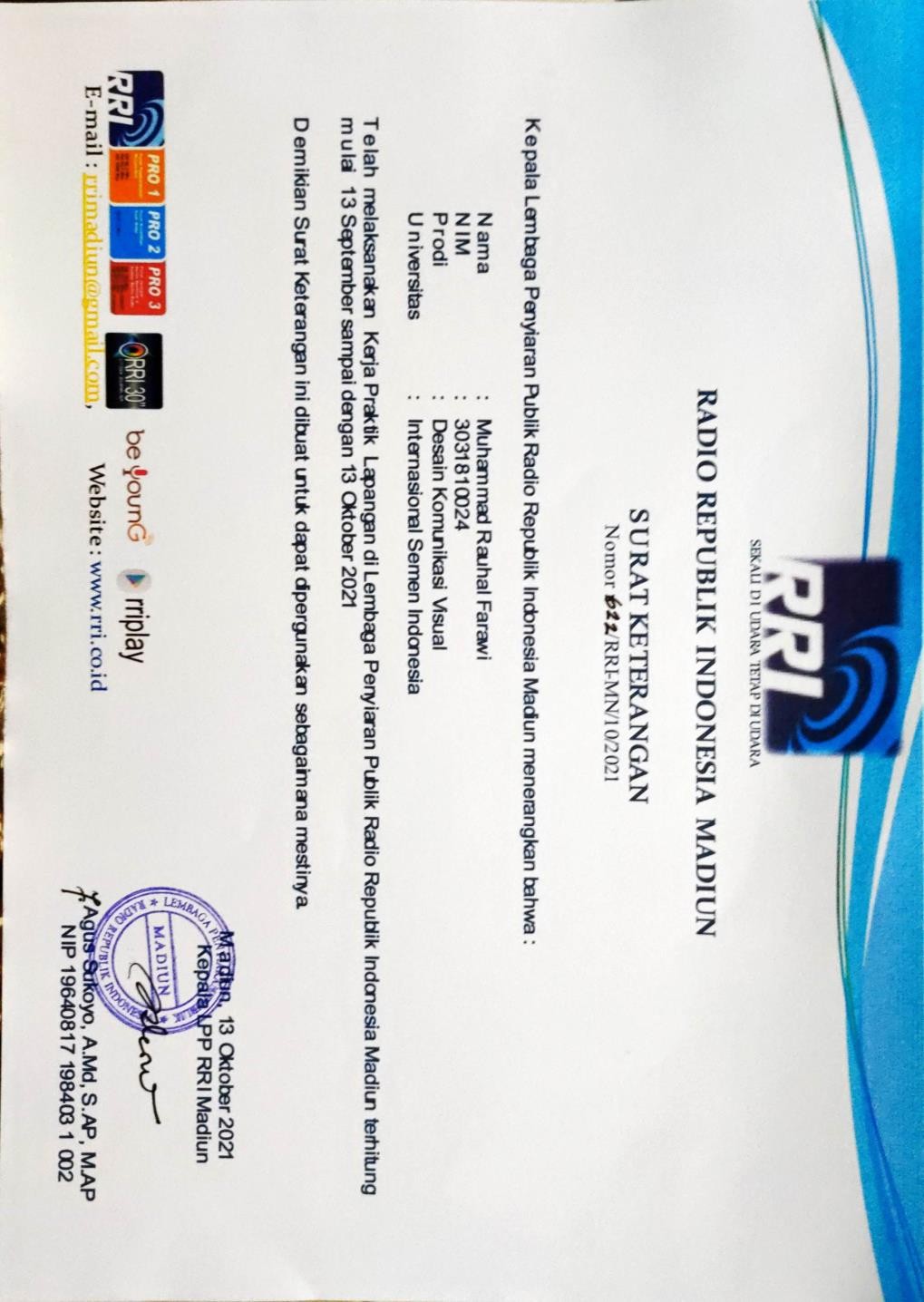 KegiatanSeptemberSeptemberOktoberOktoberKegiatanMinggu 1Minggu 2Minggu 3Minggu 4Pengenalan LPP RRIMadiunAsisten Penyiar saatacara LivestreamingPembuatan ThumbnailAcaraPembuatan Visualisasi Iklan LayananmasyarakatKegiatan Syuting acarasecara Taping